FUNCIONES PÚBLICAS DE LA DIRECCIÓN MUNICIPAL DE FOMENTO AGROPECUARIO DEL MUNICIPIO DE MASCOTA, JALISCO.MISION: Promover los programas de desarrollo agrícola, ganadero, forestal, de la fauna, pesquero, acuícola y agroindustrial a favor de la economía del Municipio, permitiendo un mayor ingreso en las actividades productivas del Municipio.VISION: Ser un Municipio Líder en el Estado de Jalisco dentro del Sector Agropecuario con producción de calidad en un entorno sustentable, integrando los sectores productivos, con el fin de lograr una mayor competitividad y generar mayor riqueza en los productores.OBJETIVO: Fomentar la inversión en bienes de capital de la población rural, elegible a través del apoyo para la puesta en marcha de proyectos productivos que posibiliten la aplicación de tecnologías apropiadas, la reconversión productiva, el acopio, acondicionamiento y transformación para fortalecer la comercialización de la producción primaria, la generación de empleo rural y de servicios, así como su posicionamiento en los mercados. VALORES:RESPONSABILIDAD: Reconocer y aceptar las consecuencias de un hecho realizado liberadamente, aplicando los conocimientos necesarios durante el desempeño de nuestras atribuciones. RESPETO: Fomentar y estimular los talentos y aptitudes de los hombres del campo, aprovechando su amplia experiencia. HONESTIDAD: Desterrar de nuestras actitudes, comportamientos y compromisos el engaño, la mentira y la simulación. HUMILDAD: Es la ausencia de soberanía, es una característica propia de los sujetos modestos que no se sienten más importantes o mejores que nadie pese a sus logros.FUNDAMENTO LEGAL:Fomento Agropecuario, con base fundamental de acuerdo al Título IV artículo 5°, del Reglamento Interno del Consejo Municipal de Desarrollo Rural Sustentable, del Municipio de Mascota, Jalisco; así como el Capítulo II artículo 49 del Reglamento Interno del Ayuntamiento y la Administración Pública Municipal de Mascota, Jalisco.FUNCIONES Y ATRIBUCIONES DE FOMENTO AGROPECUARIO I.- Elaboración de un diagnostico por cada una de las cadenas productivas existentes en el Municipio.II.- Con base en el diagnóstico, formular el Plan de Desarrollo Rural Sustentable, en el que se definan las demandas del sector, con el fin de gestionar los subsidios necesarios y la aplicación de los apoyos, programas y proyectos que resuelvan la problemática existente.III.- Identificar y promover la aplicación de programas Municipales para la diversificación e intensificación productiva de acuerdo a la normatividad de protección al medio ambiente.IV.- Coadyuvar en la elaboración y distribución de material informativo sobre los programas de apoyo de los tres niveles de Gobierno, a través de los diversos medios de comunicación existentes.V.- Promover la capacitación, la integración, la organización económica y el desarrollo empresarial de los productores.VI.- Promover la suscripción de convenios de concertación entre autoridades de los tres niveles de Gobierno y los diversos sectores sociales del Municipio, en atención al Desarrollo Rural Sustentable.VII.- Autorizar el ingreso por mayoría simple (50% mas 1) de nuevos integrantes al Consejo y determinar si tienen derecho únicamente a voz o derecho a voz y voto.VIII.- Las demás que se acuerden por mayoría de votos con apego a lo dispuesto por la Ley de Desarrollo Rural Sustentable, su Reglamento y las Normas Oficiales Mexicanas, así como la Legislación Estatal vigente y el Reglamento Municipal para la protección al ambiente.RECURSOS MATERIALESOFICINAMuebles de oficina. Material de Oficina.RECURSOS HUMANOSORGANIGRAMA 2017 DE FOMENTO AGROPECUARIO DEL MUNCIPIO DE MASCOTA, JALISCO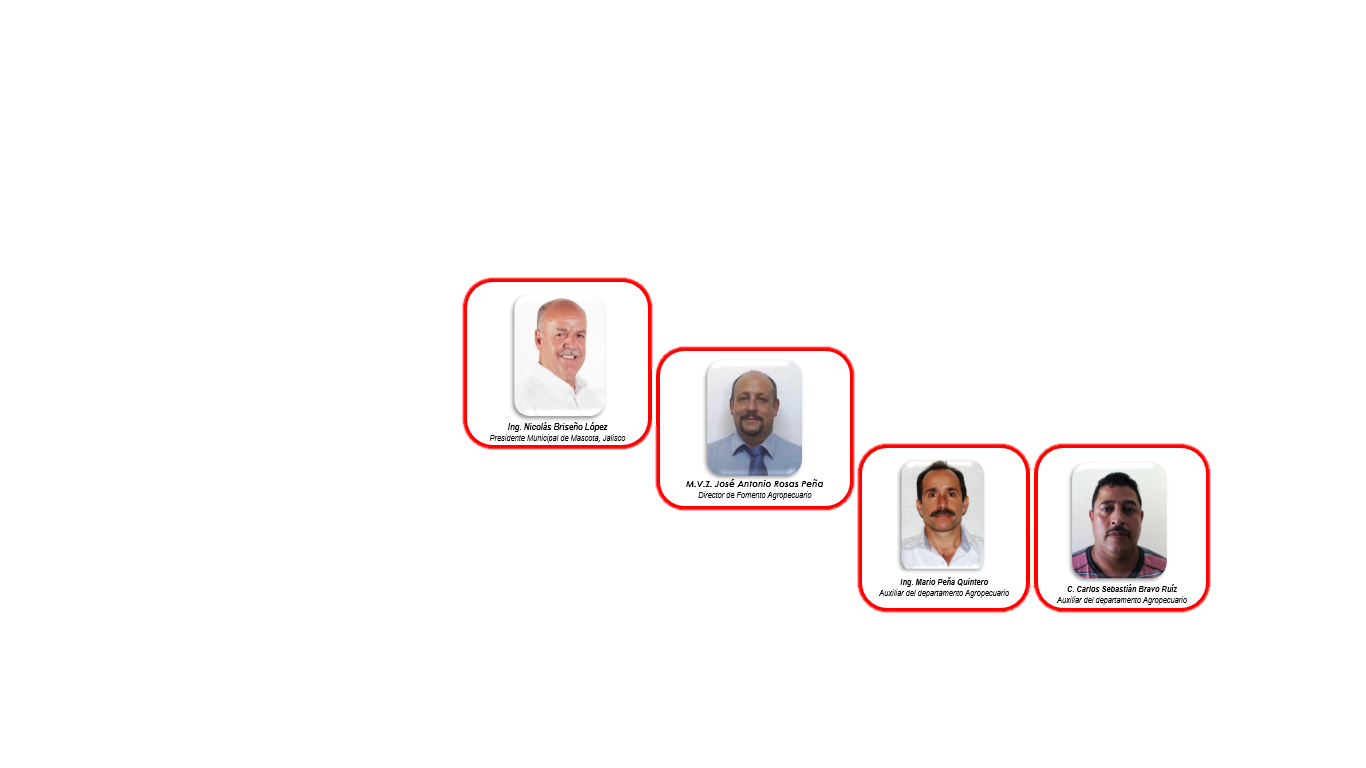 RECURSOS FINANCIEROSELABORÓ:M.V.Z. JOSE ANTONIO ROSAS PEÑADIRECTOR DE FOMENTO AGROPECUARIOMascota, Jalisco.PARTIDACONCEPTO113Sueldos base al personal permanente113Sueldos base al personal permanente122Sueldos base al personal eventual132Primas de vacaciones, dominical y gratificación de fin de año132Primas de vacaciones, dominical y gratificación de fin de año132Primas de vacaciones, dominical y gratificación de fin de año